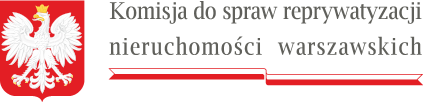 W nagłówku w lewym górnym rogu znajduje się logo Komisji do spraw reprywatyzacji nieruchomości warszawskich zawierające godło państwa polskiego i podkreślenie nazwy organu w formie miniaturki flagi RPWarszawa, 5 października 2022 r.Sygn. akt KR III R 50 ukośnik 22 DPA myślnik III.9130.17.2022POSTANOWIENIEKomisja do spraw reprywatyzacji nieruchomości warszawskich w składzie: Przewodniczący Komisji: Sebastian Kaleta Członkowie Komisji:Paweł Lisiecki, Bartłomiej Opaliński, Łukasz Kondratko, Robert Kropiwnicki, Jan Mosiński, Sławomir Potapowiczpo rozpoznaniu w dniu 5 października 2022 r. na posiedzeniu niejawnymsprawy w przedmiocie decyzji Prezydenta m.st. Warszawy nr 213 ukośnik GKDW ukośnik 2014 z dnia 26 maja 2014 roku, ustanawiającej prawo użytkowania wieczystego do udziału części zabudowanego gruntu o powierzchni wynoszącej metrów kwadratowych, oznaczonego jako działka ewidencyjna nr w obrębie położonego w Warszawie przy ul. Kwiatowej 22 (dawniej ul. Madalińskiego 44 ukośnik 46, ozn. hip.), dla którego założono księgę wieczystą nr oraz odmawiającej ustanowienia prawa użytkowania wieczystego do udziału wynoszącego części zabudowanego gruntu z udziałem stron: Miasta Stołecznego Warszawy, Prokuratora Regionalnego w Warszawie, J. L. Ś., W. M. Ś., M. M. M., B. B., W. J. C., M. M. N., M. W. S., D. M. K., E. K. L. S., K. K. K., A. S., A. K. K., J. S. W., następców prawnych J. H. G., A. M. K., R. K. D., A. R., następców prawnych J. K., następców prawnych D. W. K., P. S., następców prawnych M. S., następców prawnych J. S., Z. G., M. J. B., J. A. P. B., B. K., A. D., następców prawnych W. J. D., J. M., D. M. N., W. W. C., A. B., P. T. M., K. E. M., P. K. K., R. L., B. K. L., M. K. K.na podstawie art. 11 ust. 2 ustawy z dnia 9 marca 2017 r. o szczególnych zasadach usuwania skutków prawnych decyzji reprywatyzacyjnych dotyczących nieruchomości warszawskich, wydanych z naruszeniem prawa (Dz. U. z 2021 r. poz. 795)postanawia:zwrócić się do Społecznej Rady z wnioskiem o wydanie opinii w przedmiocie decyzji Prezydenta m.st. Warszawy nr 213 ukośnik GKDW ukośnik 2014 z dnia 26 maja 2014 roku, ustanawiającej prawo użytkowania wieczystego do udziału części zabudowanego gruntu o powierzchni wynoszącej metrów kwadratowych, oznaczonego jako działka ewidencyjna nr w obrębie położonego w Warszawie przy ul. Kwiatowej 22 (dawniej ul. Madalińskiego 44 ukośnik 46, ozn. hip.), dla której założono księgę wieczystą nr oraz odmawiającej ustanowienia prawa użytkowania wieczystego do udziału wynoszącego części zabudowanego gruntu.Przewodniczący KomisjiSebastian KaletaPouczenie:Punkt pierwszy zgodnie z art. 10 ust. 4 ustawy z dnia 9 marca 2017 r. o szczególnych zasadach usuwania skutków prawnych decyzji reprywatyzacyjnych dotyczących nieruchomości warszawskich, wydanych z naruszeniem prawa (Dz. U. z 2021 r. poz. 795, dalej: ustawa) na niniejsze postanowienie nie przysługuje środek zaskarżenia.Punkt drugi zgodnie z art. 11 ust. 2 ustawy Społeczna Rada wydaje opinię w terminie 14 dni od dnia otrzymania wniosku Komisji ojej wydanie. Na wniosek Społecznej Rady przewodniczący Komisji może przedłużyć termin do wydania opinii.